Aby przesłać pliki wejdź na stronę www.wetransfer.com. Następnie:	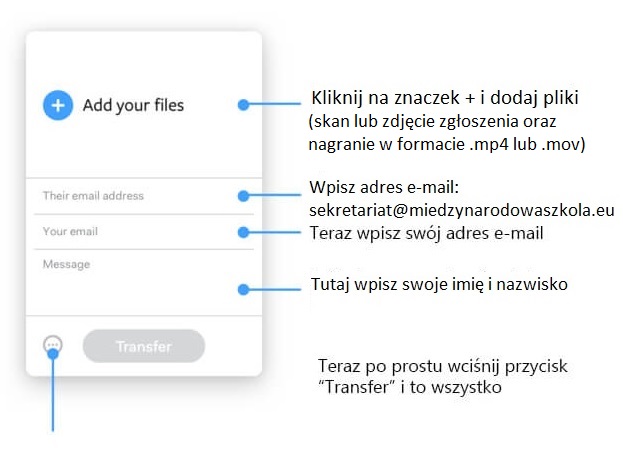 Gdy dodamy już jeden plik- aby dodać następne, klikamy: 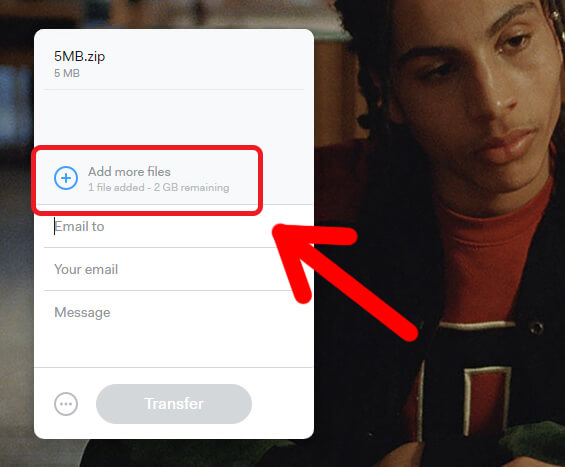 Gdy już klikniemy przycisk „Transfer”, pojawia się plansza: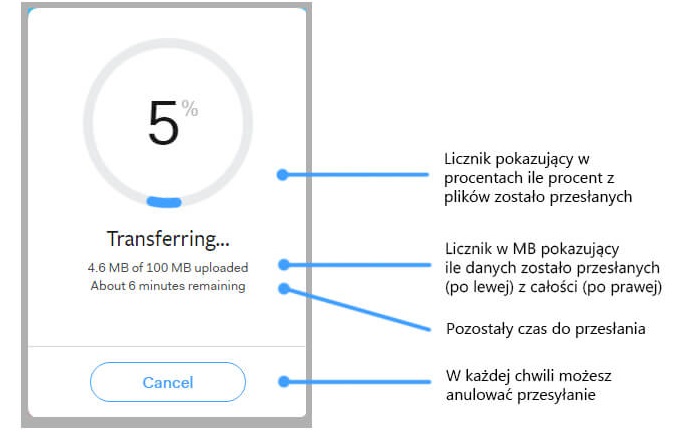 Gdy licznik dojdzie do 100%, pojawia się plansza: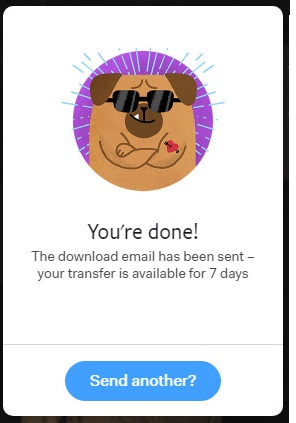 Uwagi:odbiorca może pobrać pliki w przeciągu 7 dni – po tym czasie pliki są kasowane z serweraza jednym razem można wysłać do 2GB danych